Примеры заданий третьего типа муниципального этапа Для 9 класса Пример задания третьего типа.  9 кл. Определите  художественное  полотно  по фрагменту. Напишите                                                 1.  что на нем изображено; 2.  название работы  3.  полное имя ее автора; 4.  время, когда он жил и творил;   5.  какую  часть  в  композиции  занимает представленный фрагмент. 6.  Опишите  общую  композицию  работы  и укажите количество изображенных на ней фигур. 7.  Назовите значимые запоминающиеся детали их место в композиции и функции. 8.  Напишите  названия  произведений  живописного  искусства  этого  же жанра и  полные имена их авторов.  9.   Укажите известные работы этого же художника. 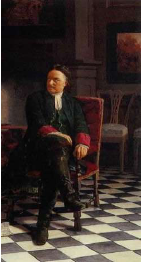 Комментарий к ответу: Н.Н. Ге. "Петр Первый допрашивает царевича Алексея". Для 10 классаПример задания третьего типа.  10 класс.Предлагается  для  просмотра  видеофрагмент  из  балета  без  указанияназвания, которое участникам предстоит определить («Ромео и Джульетта».Партия Джульетты. Музыка С.С. Прокофьева).При совместном просмотре рекомендуется задание выполнять первым,чтобы участники могли в дальнейшем самостоятельно распределять время,работая каждый в своем темпе.Перед просмотром участникам предлагается познакомиться с заданиеми сообщается о том, что видеофрагмент будет демонстрироваться дважды синтервалом в 10-15 минут так, чтобы у участников, начавших выполнениезадания, была возможность скорректировать свои впечатления.Задание.  1. Напишите название произведения. 2. Напишите имена авторов музыки и драматического произведения.  3.  Определите  эмоциональную  доминанту  эпизода,  выразите  ее письменно. 4.  Напишите,  с  помощью  каких  средств  выразительности  создаётся художественный образ во фрагменте. Для 11 класса Пример задания третьего типа.  11 класс. 1.  Напишите  имена  авторов  и  названия  произведений  искусства,  в которых основополагающим, доминантным является белый цвет (не более 5 примеров).  2. Определите и опишите кратко функцию цвета в этих произведениях, эмоциональную доминанту каждого из них. Обоснуйте ответ. 3.  Сделайте  вывод-обобщение  о  функциях  и  возможностях  белого цвета в искусстве.  Для 11 класса.Пример возможного усложнения задания. 1. Рассмотрите представленные произведения, что в них общего и чем они отличаются?    2. Какими качествами, по Вашему мнению, хотел наделить художник каждое произведение?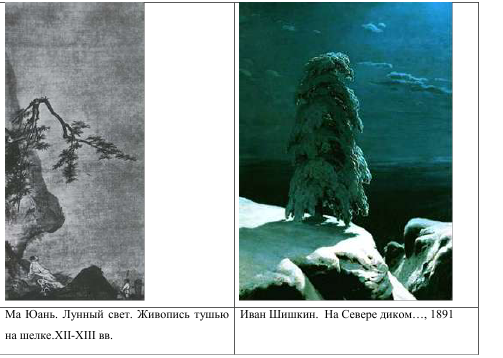 